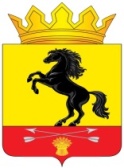                 АДМИНИСТРАЦИЯМУНИЦИПАЛЬНОГО ОБРАЗОВАНИЯ       НОВОСЕРГИЕВСКИЙ РАЙОН         ОРЕНБУРГСКОЙ ОБЛАСТИ                 ПОСТАНОВЛЕНИЕ__26.12.2019______ №  ___1267-п____                  п. НовосергиевкаОб установлении расходного обязательст-ва муниципального образования Новосергиевский район Оренбургской области по осуществлению полномочий в сфере образованияВ целях решения вопросов местного значения в соответствии с полномочиями, определенными Федеральным законом от 6 октября 2003 года № 131-ФЗ «Об общих принципах организации местного самоуправления в Российской Федерации», и руководствуясь Уставом муниципального образования Новосергиевский район Оренбургской области:Установить расходное обязательство муниципального образования Новосергиевский район Оренбургской области:1.1.  На дополнительное финансовое обеспечение мероприятий по организации питания обучающихся в общеобразовательных организациях.1.2. На обеспечение государственных гарантий реализации прав на получение общедоступного и бесплатного дошкольного образования в муниципальных дошкольных образовательных организациях, общедоступного и бесплатного дошкольного, начального общего, основного общего, среднего общего образования в муниципальных общеобразовательных организациях, обеспечение дополнительного образования детей в муниципальных общеобразовательных организациях.1.3. На расходы на функционирование центров образования цифрового и гуманитарного профилей «Точка роста».Установить, что финансовое обеспечение расходного обязательства, указанного в пункте 1 настоящего постановления, 2осуществляется за счет поступающих субсидий из областного бюджета и средств местного бюджета.Органом, осуществляющим данное полномочие, является МКУ «Отдел образования администрация муниципального образования Новосергиевский район Оренбургской области.Контроль за исполнением настоящего постановления возложить на начальника РОО  Стародубцеву Н.В., заместителя главы администрации района по финансовым вопросам – начальника финансового отдела               Попову Л.И.Постановление вступает в силу со дня его официального опубликования и распространяется на правоотношения, возникшие с                       1 января 2020 года, и подлежит размещению на официальном сайте администрации Новосергиевского района. Глава администрации района                                                             А.Д. Лыков Разослано: финансовому отделу, отделу образования, прокурору, орготделу.